COLEGIO FERNANDO DE ARAGÓNDEPARTAMENTO DE RELIGIÓNACTIVIDAD Nº 05 (Classroom)NIVEL: I° MEDIOUNIDAD: EL MENSAJE DE JESUS FECHA:12 09-2020APUNTES DE APOYOLAS PARÁBOLAS DE JESÚSSon una fuente de bendición, que iluminan al pueblo de Dios en lo referente a la verdad espiritual. Es una composición literaria en la que una narración breve, real o ficticia, ilustra una verdad moral o espiritual.Charles Harold DoddLa finalidad de las parábolas de Jesús es enseñar cómo debe actuar una persona para entrar al Reino de los Cielos y, en su mayoría, revelan también sus misterios. En ocasiones Jesús usó las parábolas como armas dialécticas contra líderes religiosos y sociales, como por ejemplo la Parábola del fariseo y el publicano y la Parábola de los dos hijos. En la Biblia se encuentran los siguientes textos titulados Propósito de las parábolas: Mateo 13:10-17,2​ Marcos 4:10-123​ y Lucas 8:9-10.4​Jesús dice que enseña usando parábolas para que comprendan su mensaje solo aquellos que han aceptado a Dios en su corazón y para que los que tienen "endurecidos sus corazones" y han "cerrado sus ojos" no puedan entender. Por lo tanto comprender el mensaje de Jesús significaría ser un verdadero discípulo suyo y no entenderlo supone que no se está realmente comprometido con Él y por ende no podemos recibir su ayuda ni la de su mensaje.5​ Existen algunos debates sobre si este es el significado original del uso de las parábolas o si en realidad fue agregado por Marcos para reforzar la fe de sus lectores, tal vez cuando se vio perseguido.6​ Esta explicación parece ser esencial para comprender del todo el mensaje real de las parábolas de Jesús, ya que deja claro que es necesario tener fe en Él para entenderlas, o de otro modo se ven confusas.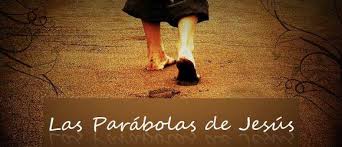 Dios, que muchas veces y de distintas maneras habló en otros tiempos a nuestros padres por medio de los profetas, en estos días finales nos ha hablado por medio del Hijo,... Leer más sobre el evangelio de Cristo.Soar/Jcpm.
Nombre del Profesor(a):
Nombre del Profesor(a):Juan Claudio Peralta Munitajuanclaudio.peralta@colegiofernandodearagon.clSandra O. Aguilar Rosas sandra.aguilar@colegiofernandodearagon.clAsignatura:Asignatura:Religión.Tiempo estimado: Tiempo estimado: 45 minutos Fecha de entrega: Fecha de entrega:       02/10/2020Objetivo: Valorar el mensaje de Jesús y su pedagogía con los jóvenes en situaciones personales y sociales en la actualidadObjetivo: Valorar el mensaje de Jesús y su pedagogía con los jóvenes en situaciones personales y sociales en la actualidadObjetivo: Valorar el mensaje de Jesús y su pedagogía con los jóvenes en situaciones personales y sociales en la actualidadMateriales necesarios:Internet, computador, tablet o celular, apunte de apoyo y guía de trabajo.Internet, computador, tablet o celular, apunte de apoyo y guía de trabajo.Internet, computador, tablet o celular, apunte de apoyo y guía de trabajo.INSTRUCCIONES: Lee el siguiente texto de apoyo sobre la dinámica de la religiosidad popular en Chile y sus principales fiestas religiosas, con sus características y elementos. Complementa la información viendo el video adjunto de Youtube.https://www.elmensajedejesus.org.Desarrolla la guía que se presenta a continuación. Responder en este mismo archivo o bien anota SOLAMENTE las respuestas en tu cuaderno y tómale una foto para enviarla al correo correspondiente.Enviar hasta el 02/10/2020.Consultas y envío de actividades a los correos correspondientes.INSTRUCCIONES: Lee el siguiente texto de apoyo sobre la dinámica de la religiosidad popular en Chile y sus principales fiestas religiosas, con sus características y elementos. Complementa la información viendo el video adjunto de Youtube.https://www.elmensajedejesus.org.Desarrolla la guía que se presenta a continuación. Responder en este mismo archivo o bien anota SOLAMENTE las respuestas en tu cuaderno y tómale una foto para enviarla al correo correspondiente.Enviar hasta el 02/10/2020.Consultas y envío de actividades a los correos correspondientes.INSTRUCCIONES: Lee el siguiente texto de apoyo sobre la dinámica de la religiosidad popular en Chile y sus principales fiestas religiosas, con sus características y elementos. Complementa la información viendo el video adjunto de Youtube.https://www.elmensajedejesus.org.Desarrolla la guía que se presenta a continuación. Responder en este mismo archivo o bien anota SOLAMENTE las respuestas en tu cuaderno y tómale una foto para enviarla al correo correspondiente.Enviar hasta el 02/10/2020.Consultas y envío de actividades a los correos correspondientes.INSTRUCCIONES: Lee el siguiente texto de apoyo sobre la dinámica de la religiosidad popular en Chile y sus principales fiestas religiosas, con sus características y elementos. Complementa la información viendo el video adjunto de Youtube.https://www.elmensajedejesus.org.Desarrolla la guía que se presenta a continuación. Responder en este mismo archivo o bien anota SOLAMENTE las respuestas en tu cuaderno y tómale una foto para enviarla al correo correspondiente.Enviar hasta el 02/10/2020.Consultas y envío de actividades a los correos correspondientes.